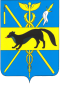 СОВЕТ НАРОДНЫХ ДЕПУТАТОВБОГУЧАРСКОГО МУНИЦИПАЛЬНОГО РАЙОНАВОРОНЕЖСКОЙ ОБЛАСТИРЕШЕНИЕ________________________________________________________________от «27»07. 2020 года № 212              г. БогучарО внесении изменений и дополненийв решение Совета народных депутатов Богучарского муниципального района от 14.07.2015 № 262 «Об утверждении Положения об оплате труда лиц, замещающих муниципальные должности в Ревизионной комиссии Богучарского муниципального района»	В соответствии с Федеральными  законами  от 06.10.2003 № 131 – ФЗ  «Об общих принципах организации местного самоуправления в Российской Федерации», от 07.02.2011 № 6 – ФЗ «Об общих принципах организации деятельности контрольно – счетных органов субъектов Российской Федерации и муниципальных образований», Законом Воронежской области от 06.10.2011 № 130 – ОЗ «О регулировании отдельных вопросов организации и деятельности контрольно – счетных органов муниципальных образований Воронежской области», решением Совета народных депутатов Богучарского муниципального района от 28.04.2012 № 31 «Об утверждении положения о Ревизионной комиссии Богучарского муниципального района Воронежской области», а также в целях приведения в соответствие с требованиями действующего законодательства нормативных правовых актов органов местного самоуправления, Совет народных депутатов Богучарского муниципального района  р е ш и л:1.Внести следующие изменения и дополнения в решение  Совета народных депутатов Богучарского муниципального района от 14.07.2015 № 262 «Об утверждении  Положения об оплате труда лиц, замещающих муниципальные должности  в Ревизионной комиссии Богучарского  муниципального района»:1.1.В приложении к решению раздел  3 дополнить  пунктом 3.4.1. следующего содержания:«3.4.1.Лицу, замещающему  муниципальную должность, в пределах фонда оплаты труда может выплачиваться денежное поощрение по итогам работы за квартал».2. Контроль за выполнением данного решения возложить на постоянную комиссию Совета народных депутатов по бюджету, финансам, налогам и предпринимательству (Жданов В.К.) и председателя Совета народных депутатов Богучарского муниципального района Дорохину Ю.В.Председатель Советанародных депутатов Богучарского муниципального района                             Ю.В.ДорохинаГлава Богучарскогомуниципального района                                                     В.В.Кузнецов